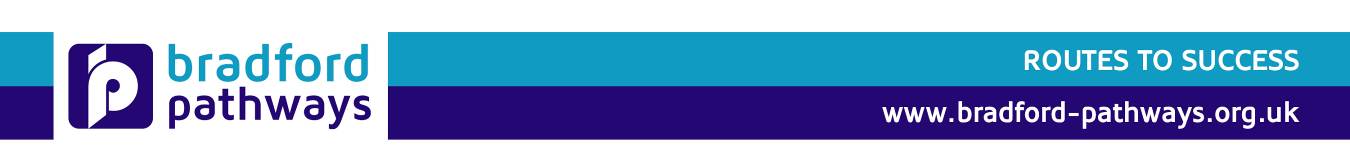 To all Primaries	Bradford Pathways a part of Bradford Council offers free advice and support to schools on developing a careers framework into the school’s curriculum. We work in partnership with CIAG (careers information, advice and guidance) providers, businesses and industry experts in all occupations. 	We can offer FREEStep 1CPD for teachers, governors and pastoral staff to support careers educationIdentify Bradford Pathway Champion/Ambassador Teacher and a GovernorSupport embedding the Bradford Pathways framework into school curriculum across all year groupsEngage businesses, industry experts, CIAG providers and any others to support career and technical education and Pathway essential’sProvide visitors from the world of work and arrange site visits to local businesses, activities such as “what’s My Line” guest speakers, extra-curricular activities, STEM activities.A complete learning Journey from year 1 – 6 raising awareness of the “real world of work” (up year 13)Introduce the 100 hours/ ILP Step2Introduce “Pathways Essentials” provide CPD to teachers, governors and pastoral staffLiaise with the Bradford Pathway champion/Ambassador to plan introducing life/social/employment skills ready for the modern worldContinue to engage businesses and industry experts providing class based learning and site visitsIntroduce  initiatives that support the embedding of the Bradford Pathways Essentials at all stages e.g. Children university, modern day slavery work shopsStep 3Continued support to ensure sustainability of the Bradford Pathways Framework Continuous personal development for teachers, governors and pastoral staff Strengthened relationships with business and industry experts, sustained relationships with schoolsOutcomesRepeated careers curriculum, Curriculum that contextualises the world of work with what children are learningEnhanced career sector and occupations awareness , including future jobs Children ready to explore further their chosen career when they move to secondary school We understand that schools are exceptionally busy which is why we will support schools fully to adopt the framework. Please contact Sonya Douglas to arrange a meeting and plan your FREE CPD sessionSonya.douglas@bradford.gov.uk Telephone 01274 439361Mobile 07989 442104